                     Votre avis nous intéresse !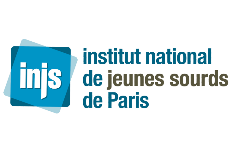 « Le journal de Saint-Jacques »  est un support privilégié de communication pour l’institut. 
Il est diffusé deux fois dans l’année, en mai et en novembre. 
Nous lançons une enquête afin de l’améliorer.Merci de votre participation.Lisez-vous le journal ?Oui    	 	Non  	 Si oui, le trouvez-vous intéressant ?Oui, tout à fait 	 	Oui, plutôt 	 Peu 		 Pas du tout	 Si non, pour quelles raisons ?Par manque de temps	Par manque d’intérêt	Autre : ……………………………………………………………………………………………………………………………………Le lisez-vous ?Dans sa totalité 				Uniquement les articles vous concernant	En survol							Après lecture, qu’en faites-vous ?Vous le gardez pour le relire 						Vous le jetez									Vous le proposez à d’autres lecteurs (amis, collègues, enfants, etc.)	Autre : ………………………………………………………………………………………………………………………………….....La présentation du journal vous convient-elle ? (mise en page,  photos, etc.)Oui, tout à fait	Oui, plutôt	Peu		Pas du tout	Consultez-vous le journal sur l’Internet de l’INJS ? www.injs-paris.frOui	Non	Parfois	Quelles sont vos rubriques préférées (Evènements, Dossier thématique, Pédagogie, Un métier à l’INJS, Culture, Ils nous racontent, …) :………………………………………………………………………………………………………………………………………………Pourquoi ?..............................................................................................................................................................………………………………………………………………………………………………………………………………………………Souhaiteriez-vous de nouvelles rubriques ?Oui	Non	Si oui, lesquelles ?………………………………………………………………………………………………………………………..Avez-vous des propositions, des suggestions ?………………………………………………………………………………………………………………………………………………….………………………………………………………………………………………………………………………………………………….………………………………………………………………………………………………………………………………………...............Quelle note donneriez-vous au journal ?De 0 à 10 : ……………………………………………………………..